APPENDIX B.1RAF PROJECT SAFETY COMMITTEEHAZARDOUS MATERIALS AND DEVICES(Page 1 of 4)DO NOT WRITE IN THIS BLOCKProject: 		___DC3____		Installation Period:	Mar 6 – Apr 30 2012Aircraft: 		___GV____		Beginning Date: 	_8 May 2012__Instrument Number:	_________________		Ending Date: 		_30 June 2012_1. 	Instrument: 		CU Closed Path Laser Hygrometer (CLH-2)_                                                    2.         Function: 		Measures water vapor and water resulting from evaporation of cloud particles                             3.	Principal Investigator:	Linnea Avallone____________ Address: 		LASP, 600 UCB,          	                 Telephone: 		303-492-5913__                                                                                                       4.         Instrument Operator(s): Linnea Avallone, Samuel Dorsi, Anna Luebke     5.	Is this instrument commercially produced? 	No                                      6.	If so, please list name and address of manufacturer: 7. 	Please list serial numbers of the instruments: 	_ _N/A______Please attach a copy of the manufacturer’s instruction manual for the device.  If this is not possible, attach a copy of those pages of the instruction manual which describe the principles of operation, hazard warnings, safety features, and safety rules. 8. 	If the instrument is not commercially produced, please provide information requested below: 	     Designed by: 	_Samuel Dorsi, Lars Kalnajs, Linnea Avallone __________                                     	     Organization: 	_University of  Boulder______________________                                     	     Address: 		_LASP, 600 UCB, Boulder , CO 80303-0600___________	     Telephone: 		_303-492-5913______________________________    	     Built by: 	            _Samuel Dorsi, Kraig Koski_                                                                                                  	     Organization:         _LASP, 	     Address: 	            _ LASP, 600 UCB, Boulder , CO 80303-0600______________APPENDIX B.1RAF PROJECT SAFETY COMMITTEEHAZARDOUS MATERIALS AND DEVICES (Page 2 of 4) 9.	Describe principles of operation, hazard warnings, safety features: 	The CLH-2 uses tunable diode laser spectroscopy at 1.37 um to measure the water vapor resulting from the evaporation of cloud particles. It is fed by a heated, forward-facing inlet. Potential hazards include infrared laser light and heated inlet lines. The laser light is completely enclosed within the instrument. Heaters are thermostatically controlled and fused. Overall instrument is also fused.10. 	If the instrument is commercially produced, has it been modified?  N/a                           11. 	If modified, describe the modification.                         _________________All investigators please answer the following: 12. 	Does the instrument contain, use, or produce:	Radioactive materials		No		Compressed gases		No_____	Other ionizing radiation	No____	Non-ionizing radiation	No______	Flammable liquids		No		Laser				Yes___	Radar				No______	Flammable gases		No______	Explosive materials		No______	Toxic materials		No______13. 	If any of the categories were checked, specify the material below (for example, amount, energy levels, physical form, etc.) 	Class 3B invisible laser radiation, maximum of 10mW of CW light in the near-infrared14. 	Please list all other chemicals you will use on board this aircraft in your experiment. 	__n/a____________________________________15.	If your experiment consumes or discharges materials, will you need to carry additional materials on board?       n/a___                                                                                             APPENDIX B.1RAF PROJECT SAFETY COMMITTEEHAZARDOUS MATERIALS AND DEVICES(Page 3 of 4)16. 	What and how much extra materials will you need to carry? _____N/A__________17. 	What kind of container will you need to carry these materials? _____N/A_________                                                                                        18. 	If the device utilizes a laser, please classify the laser according to ANSI Z 136.1-1973 (circle one). 			Class:	III   (fully enclosed, not user serviceable)       If your laser will be operating at a wavelength that is not eye safe,  what procedures will     be established to minimize the danger to yourself and other project participants?	The laser and its light path are completely enclosed 20.	If you are using compressed gas cylinders, what is the maximum pressure expected for each cylinder type? _n/a ___Will you be re-filling any compressed gas cylinders yourself, either at JeffCO or during the field deployment?___n/a__22. 	Are there any other hazards associated with the instrument itself, the required ground support equipment or the experiment which have not so far been covered in this questionnaire? 	No23. 	How would you describe the probability of an accident resulting from the presence and use of your instrument on board the NCAR aircraft? 	Low probabilityAPPENDIX B.1RAF PROJECT SAFETY COMMITTEEHAZARDOUS MATERIALS AND DEVICES(Page 4 of 4)24.	How would you describe the severity of such an accident? 	Nearly all possible failures of instrument components are contained by the use of fuses to isolate electrical elements. 25. 	What precautions will you take to decrease the probability and the severity of an accident?  If any documented safety procedures from your home facility or university are available, please attach a copy of said materials to this form.	All components have been inspected and tested prior to installation on the aircraft.  	_17 February 2012_____	_________________                            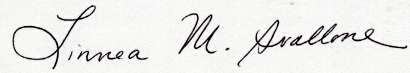 	  Date				  Signature of principal investigator or operatorLinnea Avallone____					  Printed name of principal investigator or operator					  Reviewed by					________________________________________________					  Date 